ПРОЄКТ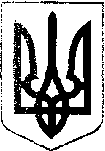 УКРАЇНА СЕЛИДІВСЬКА МІСЬКА РАДАР І Ш Е Н Н ЯВід _______________№____________       м.СелидовеПро зміни до штатного розпису                                                                                              Центру дозвілля та українських традицій м.Селидове           З метою створення задовільних умов для функціонування аматорських самодіяльних колектив, які сприятимуть популяризації та відродженню, збереженню, примноженню і пропаганді української народної культури, враховуючі Закон України "Про культуру"(ст. 18),  наказ Міністерства культури України  від 20.09.2011 № 767/0/16-11 "Про затвердження типових штатних нормативів клубних закладів, центрів народної творчості, парків культури та відпочинку та інших культурно-освітніх центрів і установ державної та комунальної форми власності сфери культури(із змінами), керуючись ст.26 Закону України "Про місцеве самоврядування в Україні", міська радаВИРІШИЛА:          1.Ввести додатково 1 ставку керівника гуртка  до штатного розпису Центру  дозвілля та українських традицій м.Селидове з 01.04.2021.          2. Центру  дозвілля та українських традицій м.Селидове (Топіліна) внести зміни до штатного розпису закладу.Міський голова                                                                                     В.В. НЕШИН                          